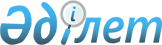 "2015 жылға Бесқарағай ауданының аумағында тұратын халықтың нысаналы топтарын анықтау туралы" Бесқарағай аудандық әкімдігінің 2015 жылғы 1 сәуірдегі № 114 қаулысының күші жойылды деп тану туралыШығыс Қазақстан облысы Бесқарағай ауданы әкімдігінің 2016 жылғы 23 мамырдағы № 179 қаулысы      "Қазақстан Республикасындағы жергілікті мемлекеттік басқару және өзін-өзі басқару туралы" Қазақстан Республикасының 2001 жылғы 23 қаңтардағы Заңының 37-бабына, "Құқықтық актілер туралы" Қазақстан Республикасының 2016 жылғы 6 сәуірдегі Заңының 65-бабы 3-тармағына сәйкес, Бесқарағай аудандық әкімдігі ҚАУЛЫ ЕТЕДІ:

      1. "2015 жылға Бесқарағай ауданының аумағында тұратын халықтың нысаналы топтарын анықтау туралы" Бесқарағай аудандық әкімдігінің 2015 жылғы 1 сәуірдегі № 114 (нормативтік құқықтық актілерді мемлекеттік тіркеу Тізілімінде 2015 жылғы 24 сәуірде № 3912 нөмірімен тіркелген) қаулысының күші жойылды деп танылсын.

      2. Қаулы қол қойылған күнінен бастап күшіне енеді.


					© 2012. Қазақстан Республикасы Әділет министрлігінің «Қазақстан Республикасының Заңнама және құқықтық ақпарат институты» ШЖҚ РМК
				
      Бесқарағай ауданының әкімі

Н. Тоқсеитов
